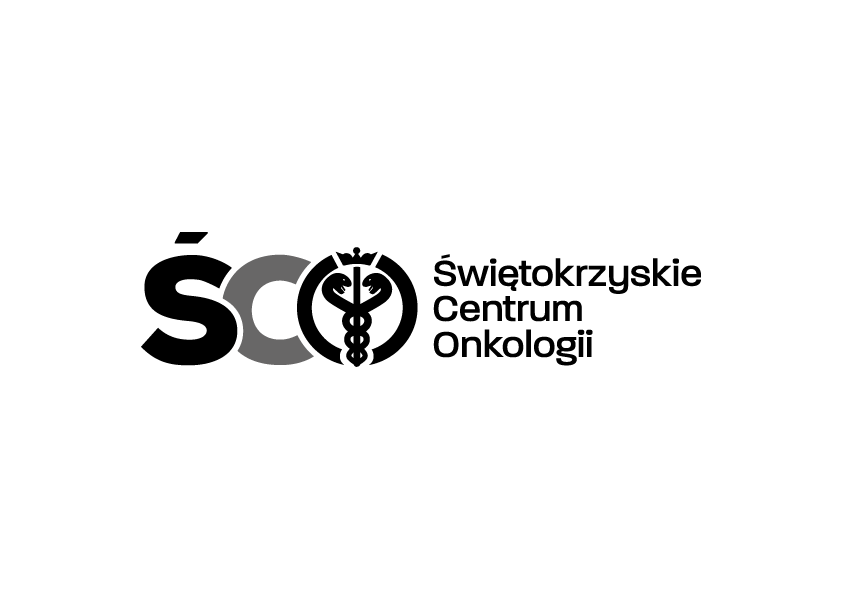                                                                                                                                                                                                                                                                 Adres: ul. Artwińskiego , 25-734 Kielce  Sekcja Zamówień Publicznychtel.: (0-41) 36-74-474   fax.: (0-41) 36-74071/481strona www: http://www.onkol.kielce.pl/ Email:zampubl@onkol.kielce.plAZP.2411.114.2022.AMKielce dn. 11.08.2022 r. Do wszystkich zainteresowanych ZAWIADOMIENIE O UNIEWAŻNIENIU POSTĘPOWANIADot. postępowania pn. „Zakup i dostawa miału węglowego dla potrzeb Ciepłowni Świętokrzyskiego Centrum Onkologii w Kielcach.” Nr postępowania: AZP2411.114.2022.AMDyrekcja Świętokrzyskiego Centrum Onkologii w Kielcach uprzejmie informuje, że w dniu 11.08.2022 r. zatwierdziła propozycję osób wykonujących czynności w postępowaniu o zamówienie publiczne w trybie przetargu nieograniczonego, którego przedmiotem jest zakup i dostawa miału węglowego dla potrzeb Ciepłowni Świętokrzyskiego Centrum Onkologii w Kielcach.Postępowanie o udzielenie zamówienia publicznego zostaje unieważnione na podstawie art. 255 pkt 3 Ustawy Prawo zamówień publicznych z dnia 11.09.2019 r. - cena lub koszt najkorzystniejszej oferty lub oferta z najniższą ceną przewyższa kwotę, którą zamawiający zamierza przeznaczyć na sfinansowanie zamówienia.Szacunkowa wartość zamówienia wynosi: 5 412 000,00 zł brutto.Wartość najkorzystniejszej oferty nr 3 Wykonawcy : Węglopasz Sp. z o.o. ul. Piątkowska 149/660-648 Poznań wynosi: 12 988 800,00 zł brutto, czyli o 140 %  przewyższa kwotę jaką Zamawiający zamierza przeznaczyć na sfinansowanie zamówienia.                         Z poważaniemZ-ca Dyrektora ds. Techniczno-Inwestycyjnych mgr inż. Wojciech Cedro